МЕЖРЕГИОНАЛЬНЫЙ ИНСТИТУТ ЭКОНОМИКИ И ПРАВА при МЕЖПАРЛАМЕНТСКОЙ АССАМБЛЕЕ ЕврАзЭСБИБЛИОТЕКА ПЕРВОГО ПРЕЗИДЕНТА РЕСПУБЛИКИ КАЗАХСТАН — ЛИДЕРА НАЦИИИНСТИТУТ СОВРЕМЕННЫХ ЗНАНИЙ имени А.М. ШИРОКОВАКАЗАХСКАЯ АКАДЕМИЯ ТРУДА и СОЦИАЛЬНЫХ ОТНОШЕНИЙ24 ноября 2016 годав Санкт-Петербурге состоится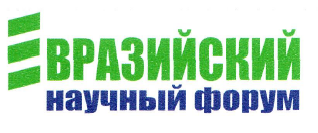 «Проблемы и перспективыевразийской экономической интеграции»Научные направления работы форума:ИскусствоведениеПедагогические наукиПолитические наукиПсихологические наукиЭкономические наукиЮридические наукиНаучное творчество молодых учёныхРабочие языки форума: русский, английский.Срок подачи заявок и материалов: до 14 ноября 2016 года.Форма участия: очная и заочная (участие — за счет направляющей стороны).Контактная информацияПроректор по научной работе МИЭП при МПА ЕврАзЭСМарина Юрьевна СПИРИНАТел.: +7(911) 728-28-94 (моб.)E-mail: enf2016.spb@gmail.comПриложение 1ЗАЯВКАна участие в Евразийском научном форуме«ПРОБЛЕМЫ И ПЕРСПЕКТИВЫЕВРАЗИЙСКОЙ ЭКОНОМИЧЕСКОЙ ИНТЕГРАЦИИ»г. Санкт-Петербург, 24 ноября 2016 года(для преподавателей, научных сотрудников, предпринимателей, служащих, т.д.)Имя файла-заявки, отправляемого по e-mail, пишется русскими буквами и состоит из фамилии и инициалов участника, далее нижнее подчеркивание, слово «Заявка», например: ПетровАВ_Заявка.		Все графы заявки подлежат обязательному заполнению.Допускается заполнение отдельной заявки для каждого соавтора.Приложение 2ЗАЯВКАна участие в Евразийском научном форуме«ПРОБЛЕМЫ И ПЕРСПЕКТИВЫЕВРАЗИЙСКОЙ ЭКОНОМИЧЕСКОЙ ИНТЕГРАЦИИ»г. Санкт-Петербург, 24 ноября 2016 года (для студентов, магистрантов, аспирантов, др. обучающихся)Имя файла-заявки, отправляемого по e-mail, пишется русскими буквами и состоит из фамилии и инициалов участника, далее нижнее подчеркивание, слово «Заявка», например: ПетровАВ_Заявка.		Все графы заявки подлежат обязательному заполнению.Допускается заполнение отдельной заявки для каждого соавтора.САНКТ-ПЕТЕРБУРГСКИЙ НАУЧНЫЙ ЦЕНТРРОССИЙСКОЙ АКАДЕМИИ НАУКАНО «НАУЧНЫЙ ЦЕНТР ЕВРАЗИЙСКОЙ ИНТЕГРАЦИИ»Приложение 3Требования к оформлению материалов,направляемых для издания в сборниках Евразийского научного форума«ПРОБЛЕМЫ И ПЕРСПЕКТИВЫЕВРАЗИЙСКОЙ ЭКОНОМИЧЕСКОЙ ИНТЕГРАЦИИ»г. Санкт-Петербург, 24 ноября 2016 годаМатериалы объемом до 0,5 п.л. предоставляются в электронном виде на e-mail: enf2016.spb@gmail.comФормат страницы А5. Поля: верхнее, нижнее, правое, левое — 2 см. Интервал одинарный, отступ 1,00; размер шрифта (кегль) — 10, тип — Georgia; стиль Обычный. На первой строчке (выравнивание по правому краю) печатаются инициалы и фамилия автора(ов). На второй строчке курсивом (строчными буквами) печатается полное название организации и место ее расположения (город, страна). Третья строчка пустая. На четвертой строчке печатается название статьи (строчными буквами, шрифт полужирный), выравнивание — по центру. Пятая строчка пустая.После пропущенной строки печатается аннотация (3-4 предложения) и ключевые слова — и то, и другое на русском и английском языках.После пропущенной строки печатается текст статьи (без нумерации страниц и вставленных переносов). Графики, рисунки, таблицы вставляются как внедренный объект и входят в общий объем статьи.Номера библиографических ссылок в тексте даются в квадратных скобках [3, с. 12], а их список — в конце текста со сплошной нумерацией. Источники и литература в списке перечисляются в алфавитном порядке, одному номеру соответствует один источник. Ссылки расставляются вручную. Подстрочные сноски не допускаются.Имя файла, отправляемого по e-mail, пишется русскими буквами и состоит из фамилии и инициалов первого автора, и через нижнее подчеркивание слово «статья», например: ПетровАВ_статья.Материалы должны быть подготовлены в текстовом редакторе Microsoft Word 2007, тщательно выверены и отредактированы. Допускается их архивация стандартным архиватором RAR или ZIP.ОБРАЗЕЦ ОФОРМЛЕНИЯ СТАТЬИИ.И.ИвановМежрегиональный институт экономики и правапри МПА ЕврАзЭС,г. Санкт-Петербург, РоссияНазвание статьиАннотация. _____________________Ключевые слова: ________________________________________________________Summary. __________________________________Keywords: ___________________________________Текст Текст Текст Текст Текст Текст Текст Текст Текст Текст Текст Текст Текст Текст Текст Текст Текст Текст Текст Текст Текст Текст Текст Текст Текст Текст Текст Текст Текст Текст Текст [3, с. 9].Список использованных источниковБочарова О.С. Вопросы идентификации и приборного контроля подлинности документов со специальной защитой от подделки в Республике Беларусь // Актуальные проблемы судебно-экспертной деятельности в уголовном, гражданском, арбитражном процессе и по делам об административных правонарушениях: материалы IV Межд. научно-практической конференции. Уфа, 1 октября 2015 г. Уфа: РИЦ БашГУ, 2015. С. 46-50.Ибрагимов М.Г. Правовое регулирование отношений в сфере образования: Автореф. дис. на соиск. уч. ст. канд. юрид. наук. Казань, 2012. 26 с.Нарикбаев М.С., Ударцев С.Ф. Высшее юридическое образование в Казахстане в XXI веке: реформы, проблемы и перспективы: Сб. ст. / Составитель – С.Ф. Ударцев. Астана: Фолиант, 2014. 336 с.Петросян Т.Э. Конституционное право на образование: монография. М.: Институт государственно-конфессиональных отношений и права, 2014. 135 с.Уварова Г. Эффективное управление запасами — важная составляющая в развитии бизнеса / Г. Уварова // Экономика и жизнь. 2014. № 25. С. 16-17.Энциклопедия знаний [Электронный ресурс] URL: http://pandia.org/text/77/21/35661.php (дата обращения 19.10.2015) Фамилия, имя, отчество (полностью)Название статьиСтранаГородНазвание организацииМесто работы (полное наименование организации (учреждения), подразделения/факультета, кафедры)ДолжностьУченая степеньУченое званиеПочетные/иные звания(сообщаются по желанию)Телефоны: рабочий / домашний / мобильныйE-mailПочтовый адресФамилия, имя, отчество всех соавторов (с указанием всех вышеперечисленных сведений по каждому соавтору отдельно)Согласен с использованием моих личных данных (кроме телефона и адреса) при публикации материалов(подпись)Фамилия, имя, отчество (полностью)Название представляемой работы (проекта)СтранаГородНазвание организацииМесто учёбы (полное наименование факультета, кафедры, учебной группы; курс обучения)Телефоны: рабочий/ домашний / мобильныйE-mailПочтовый адресФамилия, имя, отчество научного руководителя (полностью) с обязательным заполнением пп. 11-17Место работы научного руководителя (полное наименование структурного подразделения, факультета, кафедры)Должность научного руководителяУченая степень научного руководителяУченое звание научного руководителяПочетные/иные звания научного руководителя (сообщаются по желанию)Телефоны научного руководителя: рабочий/ домашний / мобильныйE-mail научного руководителяФамилия, имя, отчество всех соавторов (с указанием контактных сведений)Согласен с использованием моих личных данных (кроме телефона и адреса) при публикации материалов(подпись)